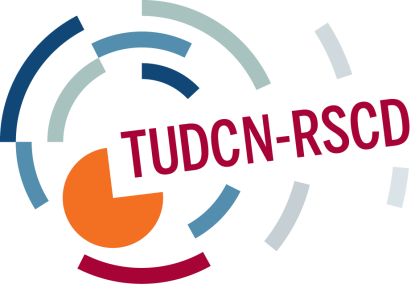 PLAN DE TRAVAIL DU RSCD POUR 2015   Ce plan de travail est basé sur les stratégies décrites dans les documents du RSCD sur le plaidoyer et les partenariats, approuvés par le réseau en 2013 (Réunion générale, Slangerup, Danemark, avril 2013).Stratégie de plaidoyer: Stratégie de plaidoyer du RSCD. Ce document met en lumière les principaux objectifs, cibles et stratégies visant à organiser le plaidoyer syndical en ce qui concerne les programmes de développement des différents acteurs gouvernementaux et multilatéraux. Stratégie de partenariat: Partenariats syndicaux pour le développement – planification stratégique du RSCD. Ce document présente les  principaux objectifs, cibles et stratégies à poursuivre afin d’améliorer les partenariats syndicaux en matière de développement dans le monde ainsi que la solidarité internationale. IMPORTANT: les activités ne sont pas classées par ordre chronologique, mais en fonction des objectifs spécifiques s’y rapportant. Objectifs stratégiques généraux du RSCD  Objectifs spécifiquesRésultats escomptés ActivitésPrincipe de baseLieu et dateGOUVERNANCE DU RSCDÉtablissement de stratégies de coordination et communes du RSCDFutur plaidoyer – développement de la stratégie de partenariat 1 réunion générale du RSCD (RG)Suite aux délibérations de la RG à São Paulo: 1 RG par anLomé, marsGOUVERNANCE DU RSCDÉtablissement de stratégies de coordination et communes du RSCDÉvaluation et planification détaillée du RSCD pour 20161 réunion de coordination ouverte (RCO)Remplacer provisoirement le GFP suite aux délibérations de la RG à São Paulo  Bruxelles (conjointement avec  avec le FPD de l’UE) Objectifs stratégiques généraux du RSCD  Objectifs spécifiquesRésultats escomptés ActivitésPrincipe de baseLieu et datePLAIDOYERLa promotion de l’Agenda pour le travail décent demeure le principal objectif de notre contribution syndicale au débat sur la politique de développement, dans la mesure où l’Agenda pour le travail décent constitue la pierre angulaire du développement durable et des stratégies de relance.Aborder les priorités syndicales et influer sur l’élaboration de politiques sur les stratégies de développement au sein de l’ONU après-2015Approbation de la position politique  syndicale pour le plaidoyer commun 1 séminaire thématique sur la gouvernance mondiale et le financement du développement Cet atelier sur la politique vise à débattre de la « gouvernance mondiale du développement ». Il comprendra une analyse des moyens actuels de renforcer la responsabilisation mondiale et visera à adopter une position politique syndicale pour un plaidoyer commun  AvrilPLAIDOYERLa promotion de l’Agenda pour le travail décent demeure le principal objectif de notre contribution syndicale au débat sur la politique de développement, dans la mesure où l’Agenda pour le travail décent constitue la pierre angulaire du développement durable et des stratégies de relance.Renforcer la création de réseaux dans les régions comme défi essentiel à la réalisation de nos objectifs de plaidoyerCoordination des politiques et future programmation1 réunion du réseau de développement d’AL (accent mis sur le plaidoyer) Soutien à la coordination régionaleFévrier PLAIDOYERLa promotion de l’Agenda pour le travail décent demeure le principal objectif de notre contribution syndicale au débat sur la politique de développement, dans la mesure où l’Agenda pour le travail décent constitue la pierre angulaire du développement durable et des stratégies de relance.Renforcer la création de réseaux dans les régions comme défi essentiel à la réalisation de nos objectifs de plaidoyerCoordination des politiques et future programmation1 réunion du réseau de développement africain (accent mis sur le plaidoyer) Soutien à la coordination régionaleLomé, septembreObjectifs stratégiques généraux du RSCD  Objectifs spécifiquesRésultats escomptés ActivitésPrincipe de baseLieu et datePARTENARIATSAméliorer l’efficacité de la coopération  syndicale internationale Renforcer la cohérence politique et organisationnelle et la coordination entre les partenaires syndicaux Recensement et analyse des cadres d’ECO utilisés parmi les partenaires syndicauxCeci servira in fine à lancer un cadre syndical commun sur l’ECO, avec des lignes directrices politiques (avec le soutien du GT du RSCD sur l’efficacité du développement)1 séminaire thématique ECO (évaluation de la capacité organisationnelle) En matière d’évaluation de la capacité organisationnelle (ECO), il a été reconnu que les syndicats utilisent actuellement différents instruments et méthodologies. Les critères d’ECO ainsi que les méthodes pour recueillir les méthodologies sont fondamentaux pour établir une approche cohérente de soutien aux organisations dans le sud et constituent également un outil utile pour renforcer l’appropriation des processus de développement. FévrierPARTENARIATSAméliorer l’efficacité de la coopération  syndicale internationale Accroître les relations syndicales équitables et équilibrées et améliorer le suivi, l’apprentissage et l’évaluation des résultats obtenus par les programmes de la DEVCOSoutien à une mise en oeuvre commune de l’outil TUDEPSoutien aux capacités en matière de suivi et d’évaluation des programmes de la DEVCO 1 réunion du réseau de développement régional africain (accent mis sur les partenariats)Conjointement avec la réunion de coordination des OSS: soutien à une mise en œuvre commune de l’outil TUDEPSoutien aux activités de formation sur les méthodologies de suivi et d’évaluation NovembrePARTENARIATSAméliorer l’efficacité de la coopération  syndicale internationale Accroître les relations syndicales équitables et équilibrées et améliorer le suivi, l’apprentissage et l’évaluation des résultats obtenus par les programmes de la DEVCOSoutien à une mise en oeuvre commune de l’outil TUDEPSoutien aux capacités en matière de suivi et d’évaluation des programmes de la DEVCO 1  réunion du réseau de développement régional d’AP (accent mis sur les partenariats)Conjointement avec la réunion de coordination des OSS: soutien à une mise en œuvre commune de l’outil TUDEPSoutien aux activités de formation sur les méthodologies de suivi et d’évaluation Décembre